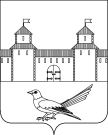 от 10.06.2016 № 840-пО присвоении почтового адреса жилому помещению (дому)Руководствуясь постановлением Правительства Российской Федерации от 19.11.2014 №1221 «Об утверждении Правил присвоения, изменения и аннулирования адресов», статьями 32, 35, 40 Устава муниципального образования Сорочинский городской округ Оренбургской области, кадастровым паспортом здания от 26.04.2016 №56/16-238873, договором купли-продажи удостоверенного государственным нотариусом Сорочинской государственной нотариальной конторы Оренбургской области Баевой А.А. от 29.10.1994 по реестру №2-1639,кадастровым паспортом земельного участка от 04.04.2016 №56/16-191516 и поданным заявлением (вх. №Бз-705 от 27.05.2016) администрация Сорочинского городского округа Оренбургской области постановляет:Присвоить жилому помещению (дому) с кадастровым номером 56:30:1701001:557, расположенному на земельном участке с кадастровым номером 56:30:1701001:130 почтовый адрес: Российская Федерация, Оренбургская область, Сорочинский городской округ, с.Федоровка, ул.Центральная, д.100.Контроль за исполнением настоящего постановления возложить на  главного архитектора муниципального образования Сорочинский городской округ Оренбургской области – Крестьянова А.Ф.Настоящее постановление вступает в силу со дня подписания и подлежит размещению на Портале муниципального образования Сорочинский городской округ Оренбургской области.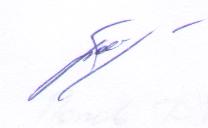 Глава муниципального образованияСорочинский городской округ                                                   Т.П. Мелентьева	   Разослано: в дело, Управлению архитектуры, заявителю, прокуратуре, Вагановой Е.В., ОУФМСАдминистрация Сорочинского городского округа Оренбургской областиП О С Т А Н О В Л Е Н И Е 